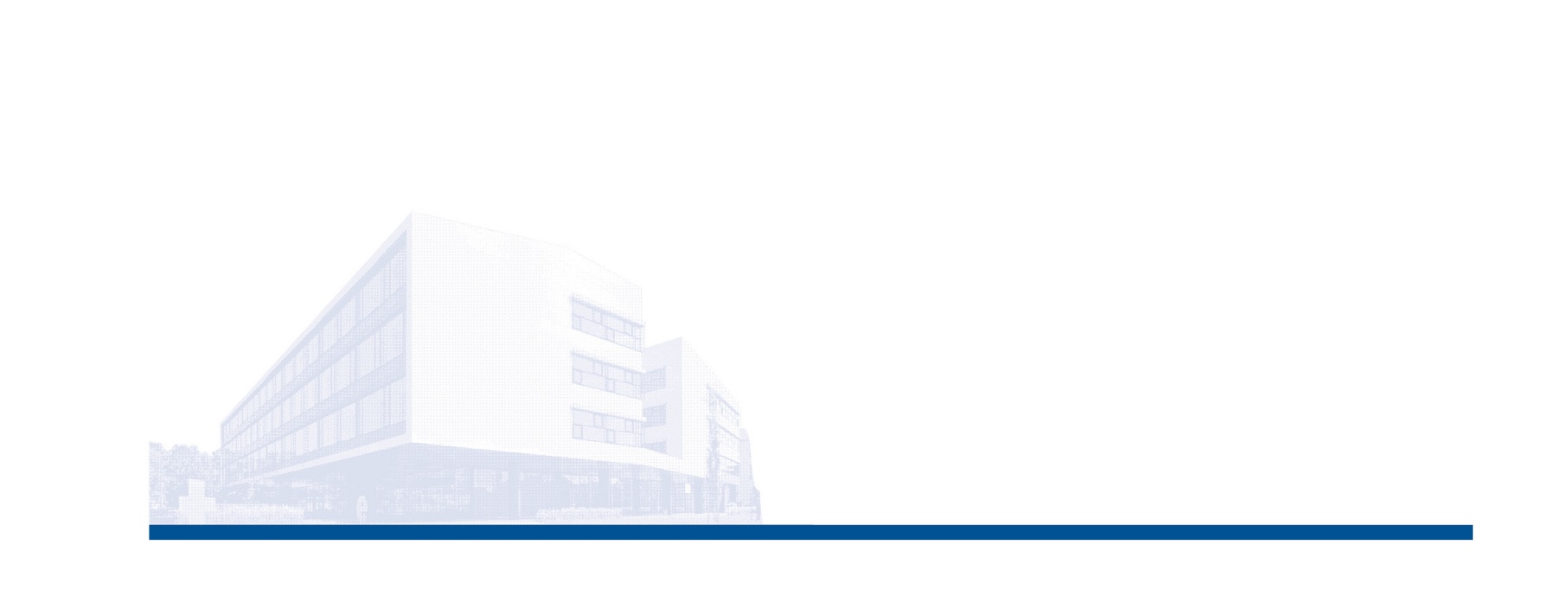 Datenschutzbestimmungen für die Absolvierung eines Studien- oder Praktikumsaufenthalts im Auslandgem. Artikel 12 ff Datenschutz-Grundverordnung („DSGVO“)  Personal und Recht Stand: 08. September 2022Datenübermittlung- und ZweckIhr Antrag auf Absolvierung eines Studien- oder Praktikumsaufenthalts im Ausland ergänzt den bereits geschlossenen Ausbildungsvertrag mit der Fachhochschule St. Pölten GmbH, Campus-Platz 1, 3100 St. Pölten. Die Verarbeitung der diesem Antrag zu entnehmenden Daten erfolgt aufgrund und zum Zweck der Abwicklung und Erfüllung Ihres Antrages gemäß Artikel 6 Absatz 1 lit. b DSGVO (Erfüllung des56 Ausbildungsvertrag).Es besteht keine gesetzlich vorgeschriebene Verpflichtung zur Bereitstellung der geforderten Daten, allerdings steht die Nichtbereitstellung einer Bearbeitung Ihres Antrages und damit der Absolvierung eines Studien- oder Praktikumsaufenthalts im Ausland entgegen.Ihre Daten (Vorname, Nachname, Geschlecht, Geburtsdatum, Staatsbürgerschaft, Studiengang, Semesterstatus, Adresse, Email, im Bedarfsfall auch Reisepassnummer, Learning Agreement, sonstige Bewerbungsunterlagen, Informationen zur finanziellen Situation - falls durch die Ziel-Institution angefordert - wie Bankbestätigungen oder Kontoauszüge und/oder Versicherungsbestätigungen) werden durch Mitarbeiter*innen der Fachhochschule St. Pölten GmbH verwendet und außerdem auf Basis von Artikel 6 Absatz 1 lit. b DSGVO an die Ziel-Institution im Ausland übermittelt.Auf Basis von Artikel 6 Absatz 1 lit. c DSGVO (Erfüllung rechtlicher Verpflichtung nach § 2g Forschungsorganisationsgesetz) erfolgt bei Inanspruchnahme finanzieller Förderung aus Mitteln der europäischen Union zum Zwecke der Bearbeitung des Förderantrages und der Abwicklung einer allenfalls bewilligten Förderung sowie der endgültigen Abrechnung eine Übermittlung der in § 10a OeAD-Gesetz genannten Daten an die OeAD GmbH – Agentur für Bildung und Internationalisierung, Ebendorferstraße 7, 1010 Wien, info@oead.at und werden Ihre Email-Adresse insbesondere in das Programm zur Online-Sprachunterstützung von Erasmus+ („OLS“; https://erasmusplusols.eu/; „Referat A1 – Erasmus+: Unterstützung politische Reformen und online Sprachunterstützung Exekutivagentur Bildung, audiovisuelles und Kultur“; Büro J-59 06/33.BE-1049 Brüssel/Belgien, EACEA-EPLUS-OLS@ec.europa.eu) eingespielt. Außerdem werden Ihre Daten an die Generaldirektion Bildung, Jugend, Sport und Kultur der Europäischen Kommission (https://ec.europa.eu/info/topics/education-and-training_de) gemäß der Verordnung (EU) Nr. 1288/2013 des Europäischen Parlaments und des Rates zur Einrichtung von Erasmus+ weitergegeben. Sollten Sie sich für ein Marshallplan- Stipendium bewerben, erfolgt bei positiver Evaluierung durch die FH - Service Einheit International Relations eine Online-Nominierung, die an Austrian Marshall Plan Foundation, Marshallplan Jubiläumsstiftung, Walcherstraße 11A, 1020 Wien, Austria bekannt gegeben wird. Datenverarbeitung und -Übermittlung in DrittländerFalls die Ziel-Institutionen Ihren Sitz außerhalb der EU, in einem Drittland hat, zu welchem weder ein Angemessenheitsbeschluss der EU Kommission nach Artikel 45 DSGVO, noch geeignete, datenschutzrechtliche Garantien nach Artikel 46 DSGVO einschließlich verbindlicher Datenschutzvorschriften nach Artikel 47 DSGVO vorliegen, ist davon auszugehen, dass dort kein angemessenes Datenschutzniveau gewährleistet wird.Gemäß Artikel 49 Absatz 1 lit. b DSGVO ist eine Übermittlung personenbezogener Daten in ein solches Drittland nur zulässig, wenn diese Übermittlung für die Erfüllung eines Vertrages zwischen der betroffenen Person und dem Verantwortlichen oder zur Durchführung von vorvertraglichen Maßnahmen auf Antrag der betroffenen Person erforderlich ist oder die Übermittlung zum Abschluss oder zur Erfüllung eines im Interesse der betroffenen Person von dem Verantwortlichen mit einer anderen, natürlichen oder juristischen Person geschlossenen Vertrages (gegebenenfalls Partnervertrag mit der Ziel-Institution) erforderlich ist (Artikel 49 Absatz 1 lit. c DSGVO).Da die Übermittlung Ihrer genannten, personenbezogenen Daten an die Ziel-Institution in das Drittland die Voraussetzung zur Abwicklung und Durchführung Ihres Studien- oder Praktikumsaufenthalts im Ausland bildet und die Absolvierung dieses Studien- oder Praktikumsaufenthalts im Ausland eine Ergänzung Ihres Ausbildungsvertrages darstellt, findet der Datentransfer in Artikel 49 Absatz1 lit. b und – bei einer Ziel-Institution, mit welcher ein entsprechender Partnervertrag besteht – in lit. c leg. cit. seine Rechtsgrundlage.Betroffenenrechte: Weiters möchten wir Sie auf folgende Rechte hinweisen: Recht auf Auskunft über die gespeicherten personenbezogenen DatenRecht auf Berichtigung und Löschung Recht auf Datenübertragbarkeit und Einschränkung der VerarbeitungDiese Rechte können Sie bei der Fachhochschule St. Pölten GmbH als verantwortliche Datenverarbeiterin geltend machen (datenschutz@fhstp.ac.at)Recht auf Beschwerde,welche bei der österreichischen Datenschutzbehörde, Barichgasse 40-42, 1030 Wien, Telefon: +43 1 52 152- 0, E-Mail: dsb@dsb.gv.at als zuständige Aufsichtsbehörde einzubringen ist.Sollten Sie noch zusätzliche Fragen oder Anregungen haben, können Sie uns jederzeit per E-Mail kontaktieren: datenschutz@fhstp.ac.at Fachhochschule St. Pölten GmbH Campus-Platz 13100 St. Pöltendatenschutz@fhstp.ac.at Datenschutzbeauftragte/r der Fachhochschule St. Pölten GmbH:
Urbanek Lind Schmid Reisch Rechtsanwälte OG
Domgasse 2
3100 St. Pölten 
office.st.poelten@ulsr.at